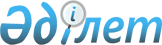 Об утверждении Правил оказания единовременной социальной помощи пенсионерам по возрастуПостановление Акимата города Петропавловска Северо-Казахстанской области от 23 ноября 2006 года N 1722. Зарегистрировано Управлением юстиции города Петропавловска Северо-Казахстанской области 27 ноября 2006 года N 13-1-56       

В соответствии с подпунктом 14 пункта 1 статьи 31 Закона Республики Казахстан от 23 января 2001 года N 148-II "О местном государственном управлении в Республике Казахстан", акимат города ПОСТАНОВЛЯЕТ : 



      1. Утвердить прилагаемые Правила оказания единовременной социальной помощи пенсионерам по возрасту. 



      2. Государственному учреждению "Отдел занятости и социальных программ города Петропавловска" (Мишнев В.И.) обеспечить назначение социальной помощи. 



      3. Государственному учреждению "Отдел финансов города Петропавловска" (Дорофеева Г.И.) обеспечить финансирование социальной помощи в пределах ассигнований утвержденных бюджетом города. 



      4. Определить, что единовременная социальная помощь пенсионерам по возрасту выплачивается с 25 ноября по 25 декабря 2006 года. 



      5. Контроль за исполнением настоящего постановления возложить на заместителя акима города Кульжанову Т.Н. 



      6. Настоящее постановление вступает в действие с момента государственной регистрации в органах юстиции.     Аким города 

Утверждены 

постановлением акимата города 

от 23 ноября 2006 года N 1722 Правила оказания единовременной социальной помощи пенсионерам по возрасту       Настоящие Правила оказания единовременной социальной помощи пенсионерам по возрасту (далее - Правила) определяют порядок назначения и выплаты единовременной социальной помощи. 

1. Общие положения       1. В настоящих Правилах используются следующие основные 

понятия: 

      1) уполномоченный государственный орган по назначению и выплате социальной помощи (далее - уполномоченный орган) - государственное учреждение "Отдел занятости и социальных программ города Петропавловска"; 

      2) заявитель - граждане, проживающие в городе Петропавловске,  имеющие статус пенсионера по возрасту. 

      3) единовременная социальная помощь - одна из форм денежных выплат, направленных на дополнительные меры по социальной защите пенсионеров по возрасту. 

2. Порядок обращения       2. Заявитель, предоставляет в уполномоченный орган по месту жительства следующие документы: 

      1) заявление установленной формы согласно приложению; 

      2) документ, подтверждающий принадлежность к данной категории  (оригинал и копию) 

3. Порядок назначения и выплаты единовременной социальной помощи       3. Единовременная социальная помощь назначается и выплачивается  пенсионерам по возрасту, по заявлению представленному в уполномоченный орган. 

      4. Социальная помощь назначается единовременно, независимо от иных видов помощи. 

      5. Размер социальной помощи устанавливается в качестве дополнительной меры по оказанию материальной поддержки в сумме 26000 (двадцать шесть тысяч) тенге. 

      6. Выплата единовременной социальной помощи производится через банки второго уровня, с которыми в установленном законодательством порядке заключен договор для зачисления сумм на открытые лицевые счета получателей, на основании представленных уполномоченным органом ведомостей. 

Приложение 

к Правилам оказания единовременной 

социальной помощи отдельным 

категориям граждан 

Начальнику ГУ "Отдел занятости 

и социальных программ 

города Петропавловска" 

Мишневу В.И. Заявление о назначении единовременной социальной помощи ФАМИЛИЯ _______________________________________________________ ИМЯ ___________________________________________________________ ОТЧЕСТВО ______________________________________________________ ДОМАШНИЙ АДРЕС ________________________________________________ ТЕЛЕФОН _______________________________________________________ НОМЕР ПАСПОРТА ИЛИ УДОСТОВЕРЕНИЯ ЛИЧНОСТИ _____________________ ДАТА ВЫДАЧИ _____________________КЕМ ВЫДАНО ___________________ НОМЕР ЛИЦЕВОГО СЧЕТА ____________________ В ФИЛИАЛЕ ____________________ БАНКА. Прошу назначить мне единовременную социальную помощь в размере _____________ (____________________________________________) тенге. ДАТА ПОДАЧИ ЗАЯВЛЕНИЯ                           ПОДПИСЬ ЗАЯВИТЕЛЯ 

_____________________                          ___________________ Достоверность представленных заявителем документов подтверждаю: (Ф.И.О.)                               (подпись) 
					© 2012. РГП на ПХВ «Институт законодательства и правовой информации Республики Казахстан» Министерства юстиции Республики Казахстан
				